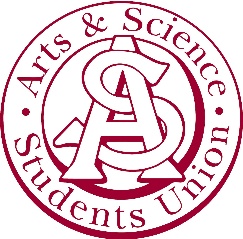 Arts & Science Students’ Union AgendaSeptember 30, 2019 5:16 pm Arts Building Room 200Regrets: .1. Adoption of agendaMotioned by Jayda JesseeSeconded by Braden Dubois2. Recognized treaty 6 territory3. Approve Last Meeting Minutes4. Executive Reports4.1	Presidential reports4.2	Committee reports 4.2.1 VP Ristau4.2.2 VP Williams4.2.3 VP Dhillon4.2.4 VP Jackson5. Students’ Councils Report	5.1	Member of Students’ Councils report6. Other BusinessApprove Last Meeting MinutesMeeting minutes stand approved as distributedTasnim Jaisee - President ReportAttending meetingsRichard and I will be attending a college planning advisory committeeOct 2Will bring back info Amber and I attended all federal candidates meeting from university-saskatoon ridingWas able to say for half of eventEvent was from 3:00-5:00All candidates answered strongly Nadia Ristau – VP External First study sessionThis Wednesday 3:00-5:00pm pm in Arts loungeThis will be an ongoing seriesSnacks will be provided Annual Halloween movie night End of OctoberSend in scary movie recommendationsStudy session snacks Want to bring snacksMotion to spend $50 on snacksSeconded by JaydaNo discussionMotion passesRichard Williams - VP Academic Will most likely not find an external sponsor for the scholarship this yearTo make up for it, we will be the external sponsor this yearWe have an extra $1000 in our budget this yearNormally alumni fund took $500 every yearThis year we’re going to give the extra $500 because it’s too rushed to find an external sponsor We’ll cover the $500 with the extra money we have this yearWe will seek sponsors to set up for next year in second semesterWill make an official motion next meetingHow come we didn’t decide to keep the Alumni Association money?	Old scholarship had a different term of referenceWe created a new term of reference that worked for us A new scholarshipRemoved Alumni Association from the fundAre we changing the criteria?Probably not, but committee needs to discuss thisWe have a new computer and printer nowNot set up yetShould be set up soonWaiting on a monitorRealized that we don’t have speakers anymore Exam bankWill be self-sufficient Exactly same way USSU does itCreating incentive program to bring tests in Palak Dhillon – VP Marketing[Palak could not attend today’s meeting, report presented by Tasnim]Instagram just reached 1000 followersTo celebrate that and gain more followers, Palak would like to do a chill $50 gift card giveaway through InstagramMotion to spend $50 on a visa gift card for 1000 Instagram followers giveawaySeconded by RicharddiscussionWhy visa?Amendment: motion to spend $50 on a gift card giveaway for 1000 Instagram followers giveaway Seconded by NadiaNo discussionMotion passesStudy session event is going to be happening on WednesdayFacebook event has been madeOrdered 50 postersMotion to spend $18.86 on study session posters from XLSeconded by LucasNo discussionMotion passesAmber Jackson – VP Internal Affairs Computer and printer are hereMonitor will be here soonTasnim’s dad has a bunch of monitors, willing to sell 24” $50 monitor for our officeMotion to spend $50 on a 24” monitor for the officeSeconded by Olena No discussionMotion passesOfficially Spooky Season tomorrowWe have some decorations in our storage roomWould like to buy some more in case we don’t have muchMotion to spend $60 on Halloween décorSeconded by Rinad discussion $60 might be too littleAmendment: Motion to spend $100 on Halloween décor seconded by Bradenno discussionmotion passes Found a fan for a reasonable ricegood reviews, good rating, does heating and cooling for $40 plus taxmotion to spend $50 on a fan for the officeseconded by Jaydadiscussionneed a fan, office is either really hot or really coldmotion passes Sarah Foley, Jacob Reaser – Member of Students’ Councils [presented by Sarah]Talk of starting first year ad hoc committeeWill be to give advice to first year students Will also be used to help develop leadership skills and understand how USSU works Face-to-Facestill going onthinking of ways to effectively reach students Path forward – vision plan for the yearhas just been released4 goals: facilitate leadership, decolonize system, revitalize community, promote educationAll candidates forum on Thursday night at amigosFocused on environmental issuesOther Business[Proposed constitutional amendments document posted on Facebook]Tasnim will be presenting current constitution and then reading proposed amendments Movement will be made, will have a discussion, and then we’ll have a voteGo same way as motion but instead will be making a movement20 proposed changesAmendment 1 – Change office hour to 1 hourSeconded by JaydaDiscussionWant to change because according to the current constitution, everyone is required to do 2 hours We are only required to do 1 hourMovement passesAmendment 2 – Change Article 3E s i., to Council Members are required to send regrets prior to the beginning of every meeting they are unable to attendMoved by Richard, seconded by JaydaNo discussionMovement carriesAmendment 3 – Change to all article positions and correct numbers Moved by Richard, seconded by amberDiscussionIn current constitution, we go from having Article 3 and then skips to 3 executives Movement carries Amendment 4 – Remove A, XV under 3. Executive PortfoliosMoved by Amber, seconded by Veronica discussion undemocratic, want to remove power away from the presidentIt’s not really a veto clauseIt’s more like a tabling clause with the way its writtenMovement carriesAmendment 5 – Change “shall assign tasks to each member of Internal Affairs Committee who does not hold a constitutionally defined positions in the ASSU” to Shall delegate tasks to each member of their committeeMoved by Joseline, seconded by FatimaDiscussionFound that we don’t really delegate constitutionally defined positions anymoreWant to remove it and we’ll delegate as we see positions come up  Makes it easy for the CCR, everyone except for execs will be considered council members Movement carriesAmendment 6 – Create an Executive Portfolio for Vice president of External AffairsMoved by Richard, seconded by RinadNo discussionMovement carries Amendment 7 – change “Shall assign tasks to each member of the Academic Affairs Committee who does not hold a Constitutionally defined position in the ASSU.” to Shall delegate tasks to each member of their committee Moved by Amber, seconded by Fatima Discussion Don’t have big enough committees anymore to fill up positionsUnnecessary, we just delegate tasks to whoever wants to do themEasy to set up CCR this wayIn spirit of this amendment, we’ll put everything togetherMovement carries Amendment 8 – remove ii. Shall assist in the publication of the Arts and Science Publication (the ASP)Moved by Richard, seconded by RinadDiscussionDon’t have this publication anymoreNot heard of Movement carries Amendment 11 – remove B. Executive Committee, s ii.Moved by Fatima, seconded by RinadDiscussion Don’t have a code of conduct or code of ethics, not sure why this is hereUSSU manages thisMovement carriesAmendment 12 – remove all points under C. The Internal Affairs Committee, s i. Moved by Amber, seconded by FatimaDiscussionSame as what we talked about earlierJust not delegating these positions anymoreNo clear instructions on what these positions areIn same spirit, want to remove constitutionally defined positions from all committeesMotion to put amendment 12-15 and 17 into one amendment Seconded by FatimaMotion carriesAmendment 12 – remove all connotationally defined positions No discussionMovement carriesAmendment 16 – proposing to move webpage maintenance under the Internal Portfolio Moved by Richard, seconded by AmberDiscussionBraden’s been doing website for 2 yearsThat person might not only be in internal committee in the futureWebpage goes with maintenance, seems like job for internal Can make an argument for either, if ASSU members feel like changing it in the future, they can just put it backMovement carriesAmendment 18 – change all mentions of bi-weekly meeting to weekly meetingsMoved by Richard, seconded by amberDiscussionConstitution says that we’re required to meet bi-weekly, but we meet every week Bi-weekly is setting a minimum If we change it to weekly meeting, we’re giving ourselves less flexibilityMovement is defeatedAmendment 19 – include: failure to satisfy the requirements of the position as outlined may result in impeachmentMoved by Rinad, seconded by FatimaDiscussionwe wanted to include this because it is currently not included in the constitution Movement carriesMeeting Adjourned Motion by Fatima AfzalSeconded by Rinad Ramadan